Appendix no. 9.23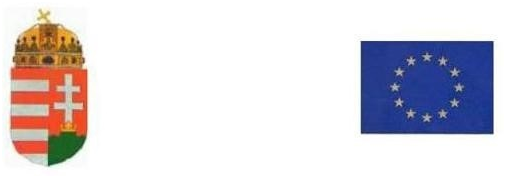 APPENDIX for an application for a residence permit (Family reunification)1. Particulars of the applicant’s host family member1. Particulars of the applicant’s host family member1. Particulars of the applicant’s host family member1. Particulars of the applicant’s host family member1. Particulars of the applicant’s host family member1. Particulars of the applicant’s host family member1. Particulars of the applicant’s host family member surname::                                surname::                                surname::                                surname::                               forename:                                              forename:                                              forename:                                               surname at birth:                           surname at birth:                           surname at birth:                           surname at birth:                          forename at birth:                                    forename at birth:                                    forename at birth:                                     date of birth:      year       month       day place of birth (country, locality):                           ,                                          place of birth (country, locality):                           ,                                          place of birth (country, locality):                           ,                                          place of birth (country, locality):                           ,                                          place of birth (country, locality):                           ,                                          place of birth (country, locality):                           ,                                          citizenship:             degree of relationship:  parent  spouse   person under the guardianship of the applicant   child or a more distant descendant of the applicant   other, specifically:       degree of relationship:  parent  spouse   person under the guardianship of the applicant   child or a more distant descendant of the applicant   other, specifically:       degree of relationship:  parent  spouse   person under the guardianship of the applicant   child or a more distant descendant of the applicant   other, specifically:       degree of relationship:  parent  spouse   person under the guardianship of the applicant   child or a more distant descendant of the applicant   other, specifically:       degree of relationship:  parent  spouse   person under the guardianship of the applicant   child or a more distant descendant of the applicant   other, specifically:       degree of relationship:  parent  spouse   person under the guardianship of the applicant   child or a more distant descendant of the applicant   other, specifically:      If the host family member is a third-country national, the legal title of residence of the host family member is his/her:If the host family member is a third-country national, the legal title of residence of the host family member is his/her:If the host family member is a third-country national, the legal title of residence of the host family member is his/her:If the host family member is a third-country national, the legal title of residence of the host family member is his/her:If the host family member is a third-country national, the legal title of residence of the host family member is his/her:If the host family member is a third-country national, the legal title of residence of the host family member is his/her:If the host family member is a third-country national, the legal title of residence of the host family member is his/her: residence permit EU Blue Card immigration permit  permanent residence permit residence permit EU Blue Card immigration permit  permanent residence permit interim permanent residence permit national permanent residence permit EC permanent residence permit interim permanent residence permit national permanent residence permit EC permanent residence permit interim permanent residence permit national permanent residence permit EC permanent residence permit interim permanent residence permit national permanent residence permit EC permanent residence permit interim residence card national residence card EU residence card refugee status Document number and date of expiry of the residence permit of the host family member:                     ,       year      month       day Document number and date of expiry of the residence permit of the host family member:                     ,       year      month       day Document number and date of expiry of the residence permit of the host family member:                     ,       year      month       day Document number and date of expiry of the residence permit of the host family member:                     ,       year      month       day Document number and date of expiry of the residence permit of the host family member:                     ,       year      month       day Document number and date of expiry of the residence permit of the host family member:                     ,       year      month       day Document number and date of expiry of the residence permit of the host family member:                     ,       year      month       day Document number and date of expiry of the personal identification document of the host family member issued by a Hungarian authority (if (s)he is a holder of such a document):                          ,       year       month       day Document number and date of expiry of the personal identification document of the host family member issued by a Hungarian authority (if (s)he is a holder of such a document):                          ,       year       month       day Document number and date of expiry of the personal identification document of the host family member issued by a Hungarian authority (if (s)he is a holder of such a document):                          ,       year       month       day Document number and date of expiry of the personal identification document of the host family member issued by a Hungarian authority (if (s)he is a holder of such a document):                          ,       year       month       day Document number and date of expiry of the personal identification document of the host family member issued by a Hungarian authority (if (s)he is a holder of such a document):                          ,       year       month       day Document number and date of expiry of the personal identification document of the host family member issued by a Hungarian authority (if (s)he is a holder of such a document):                          ,       year       month       day Document number and date of expiry of the personal identification document of the host family member issued by a Hungarian authority (if (s)he is a holder of such a document):                          ,       year       month       day 2. Information about means of subsistence in Hungary 2. Information about means of subsistence in Hungary 2. Information about means of subsistence in Hungary 2. Information about means of subsistence in Hungary 2. Information about means of subsistence in Hungary 2. Information about means of subsistence in Hungary 2. Information about means of subsistence in Hungary Who will provide for the means of subsistence of the applicant?   a family member  the applicant himself/herself Who will provide for the means of subsistence of the applicant?   a family member  the applicant himself/herself Who will provide for the means of subsistence of the applicant?   a family member  the applicant himself/herself amount of savings held available by the family member:                  amount of savings held available by the family member:                  amount of savings held available by the applicant:                      amount of savings held available by the applicant:                      the family member’s employer (name, place of establishment (i.e. registered address)):                          , the family member’s employer (name, place of establishment (i.e. registered address)):                          , the family member’s employer (name, place of establishment (i.e. registered address)):                          , the family member’s employer (name, place of establishment (i.e. registered address)):                          , the family member’s employer (name, place of establishment (i.e. registered address)):                          , the family member’s gross monthly income:                       the family member’s gross monthly income:                       the applicant’s employer (name, place of establishment (i.e. registered address)):                          , the applicant’s employer (name, place of establishment (i.e. registered address)):                          , the applicant’s employer (name, place of establishment (i.e. registered address)):                          , the applicant’s employer (name, place of establishment (i.e. registered address)):                          , the applicant’s employer (name, place of establishment (i.e. registered address)):                          , the applicant’s gross monthly income: the applicant’s gross monthly income:3. Do you plan to enter into an employment relationship during your stay in Hungary?yes no3. Do you plan to enter into an employment relationship during your stay in Hungary?yes no3. Do you plan to enter into an employment relationship during your stay in Hungary?yes no3. Do you plan to enter into an employment relationship during your stay in Hungary?yes no3. Do you plan to enter into an employment relationship during your stay in Hungary?yes no3. Do you plan to enter into an employment relationship during your stay in Hungary?yes no3. Do you plan to enter into an employment relationship during your stay in Hungary?yes noIf yes, please complete and attach/enclose Appendix no. 9.6. or Appendix no. 9.8 or Appendix no. 9.12. If yes, please complete and attach/enclose Appendix no. 9.6. or Appendix no. 9.8 or Appendix no. 9.12. If yes, please complete and attach/enclose Appendix no. 9.6. or Appendix no. 9.8 or Appendix no. 9.12. If yes, please complete and attach/enclose Appendix no. 9.6. or Appendix no. 9.8 or Appendix no. 9.12. If yes, please complete and attach/enclose Appendix no. 9.6. or Appendix no. 9.8 or Appendix no. 9.12. If yes, please complete and attach/enclose Appendix no. 9.6. or Appendix no. 9.8 or Appendix no. 9.12. If yes, please complete and attach/enclose Appendix no. 9.6. or Appendix no. 9.8 or Appendix no. 9.12. INFORMATION NOTICE During the procedure, the immigration authority may request the submission of further documents for clarification of facts of the case.INFORMATION NOTICE During the procedure, the immigration authority may request the submission of further documents for clarification of facts of the case.INFORMATION NOTICE During the procedure, the immigration authority may request the submission of further documents for clarification of facts of the case.INFORMATION NOTICE During the procedure, the immigration authority may request the submission of further documents for clarification of facts of the case.INFORMATION NOTICE During the procedure, the immigration authority may request the submission of further documents for clarification of facts of the case.INFORMATION NOTICE During the procedure, the immigration authority may request the submission of further documents for clarification of facts of the case.INFORMATION NOTICE During the procedure, the immigration authority may request the submission of further documents for clarification of facts of the case.